Riihimäen Unicefin Lapsiystävällinen kunta –mallin koordinaatioryhmä, kokous 34, 1/24.18.1.2024 klo 15–16.05 TEAMSOsallistujat	Hannele Saari, koordinaatioryhmän puheenjohtaja, kaupunginhallituksen edustaja. Kello 15.45 asti.Minna Belik, koordinaatioryhmän varapuheenjohtaja, sivistyksen ja hyvinvoinnin lautakunnan edustaja. Pj kello 15.45 – 16.05.Arja Hietanen, tekninen toimiala, kuljetuskoordinaattoriPetri Hirvonen, hallinto ja konserni –toimiala, hallintojohtaja, poistui 15.45Niina Honko, sivistyksen ja hyvinvoinnin toimiala, kirjastonjohtaja, saapui 15.40Kari Jukarainen, sivistyksen ja hyvinvoinnin toimiala, Riihimäen lukion ja aikuislukion rehtoriLiisa Kauppi-Haarma, sivistyksen ja hyvinvoinnin toimiala, oppimisen ja hyvinvoinnin tuen asiantuntijaMarjo-Kaisa Konttinen, sivistyksen ja hyvinvoinnin toimiala, hyvinvointikoordinaattoriMarko Laitinen, sivistyksen ja hyvinvoinnin toimiala, nuorisopalvelupäällikköMari Rissanen, sivistyksen ja hyvinvoinnin toimiala, varhaiserityiskasvatusyksikön johtajaKaroliina Salminen, sivistyksen ja hyvinvoinnin toimiala, projektikoordinaattoriIida Toikka, Kanta-Hämeen hyvinvointialue, lähijohtaja perhekeskuspalvelut ja nuorten palvelut sekä Riihimäen MLL ry., yhdistysten edustajaMarjut Helenius, koordinaatioryhmän sihteeri, Unicef –yhdyshenkilöPoissaLyti Aaltonen, elinvoiman toimiala, ma. kulttuurituottajaOuti Ervasti, sivistyksen ja hyvinvoinnin toimiala, opetuspäällikköMirva Harju, hallinto ja konserni -toimiala, viestinnän asiantuntijaJuha Hiltunen, hallinto ja konserni -toimiala, kotoutumispäällikköJenny Kankaantähti, nuorisovaltuuston puheenjohtajaNiina Matkala, elinvoiman toimiala, kaavoituspäällikköJuho Rintakoski, nuorisovaltuuston edustajaMinttu Särssi, sivistyksen ja hyvinvoinnin toimiala, maahanmuuttajaopeuksen koordinaattoriMinttu Vettenterä, Riihimäen kehitysvammatuki ry., yhdistysten edustaja Kirsi Väliheikki, Riihimäen evlut. –seurakunta, johtava varhaiskasvatuksen ohjaaja Vierailijat:	Käsitellyt asiat	Valitaan muistion LYK 34 tarkastajat.Valitaan kaksi muistion 1/2024 (muistio 34) tarkastajaa. Valittiin Liisa Kauppi-Haarma ja Marjo-Kaisa Konttinen.Sovitut jatkotoimet : Kun muistio on tarkastettu, Marjut Helenius vie sen nettisivuille https://www.riihimaki.fi/opi-ja-kasvata/lapsiystavallinen-kunta/Liitteet: Koordinaatioryhmän jäsenmuutokset Jaana Ahtonen – Huuskonen on ilmoittanut eroavansa ryhmän jäsenyydestä työtehtävien muutoksen vuoksi. Jaana jatkaa hyvinvointialueen työtehtävässä B-seudulla eli Hämeenlinna, Hattula ja Janakkala. Iida Toikka ja Veera Nurmo-Jousmäki toimivat C-seudulla eli Riihimäki, Loppi ja Hausjärvi.  Jaana kirjoittaa, että pohtivat Riihimäen LYK -ryhmään mahdollisesti nimettävää hyvinvointialueen edustajaa lähijohtajien kesken tammikuun aikana lähijohtajatiimissä. Jaana kiittää yhteistyöstä ja lähettää terveisiä ryhmälle!Sovitut jatkotoimet: Kutsutaan mukaan koordinaatioryhmään Veera Nurmo-Jousmäki sekä Riihimäen vanhempainyhdistyksen edustajana Milla Nikkinen. Sihteeri lähettää muistion ja kutsun seuraavaan tapaamiseen Veera Nurmo -Jousmäelle sekä Riihimäen vanhempainyhdistyksen puheenjohtajalle Milla Nikkiselle.LiitteetTilannekatsaus   Hei Marjut, Hyvää alkanutta vuotta! Olen tänään itse viimeistä päivää UNICEFilla, joten laittaisitteko vastausviestiä tähän seurannan sopimiseen seuraajalleni Piritta Honkaselle (cc:nä). Kiitos kaikesta yhteistyöstä ja hyvää jatkoa teille sinne Riihimäelle.  t. JohannaHei Marjut,Ja kiitos viestistäsi. Hienoa päästä yhteistyöhön kanssanne. 
Kuulostaa oikein hyvältä. Johanna taisikin sinulle jo viestiä, että olette tehneet kaiken tarvittavan nykytilan kartoituksen osalta. Se mitä teidän siis tulisi seuraavaksi tehdä olisi syöttää toimintasuunnitelman ensimmäinen luonnos digipalveluun. 
Tämän jälkeen me täällä päässä pääsemme kommentoimaan sitä ja sen pohjalta voimme varata yhteisen ajan helmi/maaliskuun taitteeseen.Laitan kopiokenttään mukaan kollegani Elinan ainakin siihen saakka, kunnes itselläni on pääsy materiaaleihinne.Terveisin Piritta Piritta Honkanen, Erityisasiantuntija, lapsiystävällinen hallinto • Senior advisor, child friendly governanceUNICEF koulutuskalenteri 2024 UNICEFin Lapsiystävällinen kunta – koulutuskalenteri on päivitetty vuoden 2024 osalta. Välitättehän kutsuja laajasti kunnassanne viranhaltijoille ja luottamushenkilöille sekä hyvinvointialueiden yhteyshenkilöille. > Tutustu koulutuskalenteriin  Sovitut jatkotoimet: LiitteetUuden toimintasuunnitelmakauden aloitusNUVAlta on pyydetty lausunto aiemman toimintasuunnitelmakauden aikana tulleista muutoksista/ kehityksestä. Lausuntoa ei vielä ole käytettävissäUusi arviointitapaaminen sovitaan nykytilakartoituksen  päivittämisen jälkeen. UNICEFin henkilöstömuutosten vuoksi tapaaminen on aikaisintaan helmikuussa 2024. UNICEFin viesti: Nykytilan kartoituksen osalta olette tehneet kaiken tarvittavan. Katsoin että ette ole vielä tosun ensimmäistä luonnosta syöttäneet digiin – se olisi ensimmäinen askel. Me voimme sitten sitä kommentoida ja sen tilanteen pohjalta varataan seurantatapaaminen esim. helmikuulle?Sihteeri on syöttää työryhmien laatimat nykytila-arviot järjestelmään.Sihteeri ehdottaa, että ryhmän vastuuhenkilön kanssa sovitaan tapaaminenjoko verkossa tai kasvokkain ja kirjataan järjestelmään kunkin osion osaltaalustava toimintasuunnitelma: työskentelyn kohteeksi valittu indikaattori jasen tavoitteet, toimenpiteet ja mittarit.Lapsen oikeudet kunnan rakenteissa: nykytilan kartoitus käsitelty 16.11.2023Yhdenvertaisuus: nykytilan kartoitus käsitelty 14.12.2023Lapsen etu: nykytilan kartoitus käsitelty 14.12.2023Oikeus elämään ja kehittymiseen: Marjo-Kaisa Konttinen esittelikoordinaatioryhmän tapaamisessa 18.1.2024 tehdyn nykytilakartoituksenOsallisuus: nykytilan kartoitus käsitelty 14.12.2023Kiusaamisen ennaltaehkäisy ja käsittely: nykytilan kartoitus käsitelty 14.12.2023Kouluterveyskyselyn tulokset ja Sotkanetin indikaattorit on päivitetty nykytilan kartoitukseen.Puheenjohtaja kiitti työryhmiä aktiivisesta työstäSovitut jatkotoimet: Toimintasuunnitelman kirjaaminen järjestelmäänLapsen oikeudet kunnan rakenteissa: Marjut Helenius vie valitun toimenpiteen järjestelmän toimintasuunnitelmaan.  Kehittämiskohteeksi ehdotetaan perusopetuksen OPS – päivitystyötä.Yhdenvertaisuus: Sihteeri ehdottaa Hannele Saarelle tapaamisaikaa.Lapsen etu: Sihteeri ehdottaa Niina Honkolle tapaamisaikaa.Oikeus elämään ja kehittymiseen: Sihteeri ehdottaa Marjo-Kaisa Konttiselle tapaamisaikaa.Osallisuus: Sihteeri ehdottaa Marko Laitiselle tapaamisaikaa.Kiusaamisen ennaltaehkäisy ja käsittely: Sihteeri ehdottaa KaroliinaSalmiselle tapaamisaikaa.Liitteet: Oikeus elämään ja kehittymiseen, nykytilan kartoitusLasten ja nuorten toimintaympäristöt, ajankohtaisia kuulumisiaRiihimäelle on perustettu kuntakohtainen vanhempainyhdistys. Mukana on aktiivisia ja innostuneita vanhempia koko kaupungin alueelta.  Vanhempainyhdistyksen edustaja kutsutaan mukaan koordinaatioryhmään. Nuorisovaltuuston vuoden 2024 järjestäytymiskokouksen aika ei vielä ole tiedossa.Lapsiparlamentti kokoontuu 6.3.2024Toimintaa lapsille ja nuorille:Nuorisovaltuusto Lasten kulttuurilauantait Kirjaston palvelut lapsille ja nuorille https://www.riihimaki.fi/ela-ja-voi-hyvin/lasten-ja-nuorten-harrastaminen/Sovitut jatkotoimetLiitteetMuut esille otettavat asiatOtettiin esille, että kunnan LYK-työ tulisi tehdä näkyvämmäksi. Mietitään keinoja ja toimenpiteitä tähän. Lakisääteinen lasten ja nuorten hyvinvointisuunnitelma tulee laatia valtuustokausittain. Aiempi suunnitelma on ollut seudullinen ja yhteinen Lopen ja Hausjärven kanssa. Nyt Loppi ja Hausjärvi ovat päättäneet laatia omat suunnitelmat. Hyvinvointialueelle laaditaan HVAta koskeva lasten ja nuorten suunnitelma. Koordinaatioryhmälle ehdotetaan, että Riihimäen lasten ja nuorten hyvinvointisuunnitelma 2025 laaditaan siten, että laadinnassa vuonna 2024 hyödynnetään LYK-koordinaatioryhmää. Marjo-Kaisa Konttinen tuo asian ryhmän käsittelyyn. Sovitut jatkotoimet: Seuraava kokous.  Koordinaatioryhmä kokoontuu tammi – joulukuussa 2024 kesä –, heinä - jalokakuuta lukuun ottamatta kunkin kuukauden kolmas torstai kello 15 -17.Kokoukset toteutuvat joko verkossa, hybridimallilla verkossa ja paikan päälläollen tai paikan päällä. Kokous voidaan perua, jos käsiteltäviä asioita ei ole. peruttiin tapaaminen 15.2.2024 Seuraava tapaaminen 21.3.202418.4.202423.5.2024 (kuukauden 4. torstai)15.8.202419.9.202421.11.202419.12.2024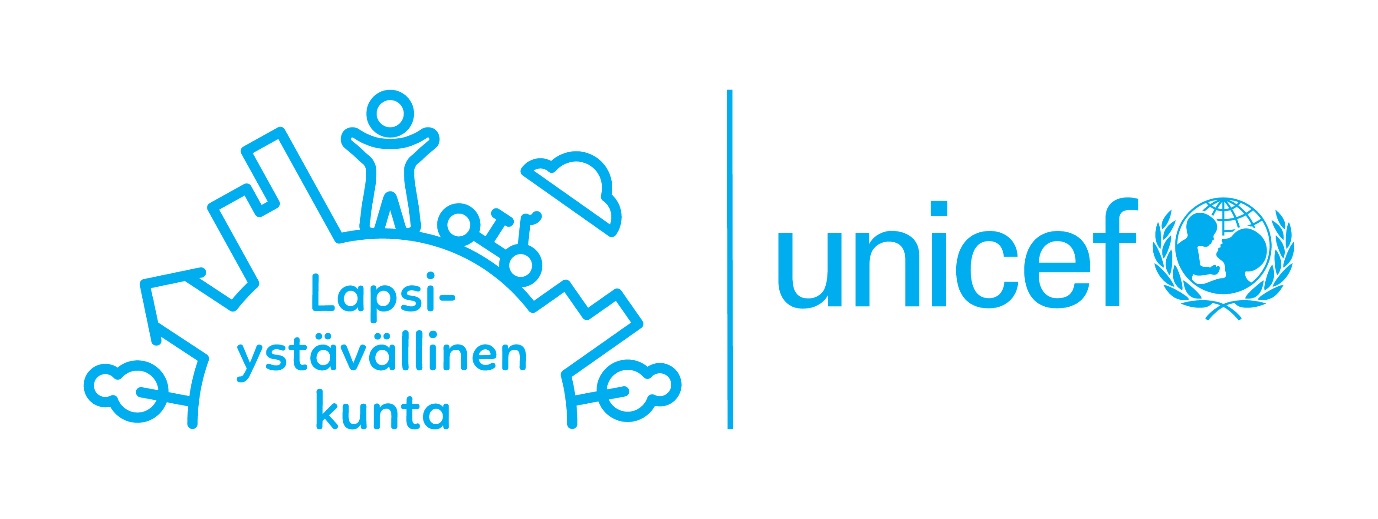 